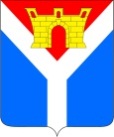 АДМИНИСТРАЦИЯ УСТЬ-ЛАБИНСКОГО ГОРОДСКОГО ПОСЕЛЕНИЯ  УСТЬ-ЛАБИНСКОГО РАЙОНА П О С Т А Н О В Л Е Н И Еот 28.07.2023 									            № 530город Усть-ЛабинскО внесении изменений в постановление администрации Усть-Лабинского городского поселения Усть-Лабинского района от 29 декабря 2021 г. № 1174«Об утверждении муниципальной программы «Развитие жилищно-коммунального хозяйства»В соответствии с решением Совета Усть-Лабинского городского поселения Усть-Лабинского района от 20 июля 2023 г. № 1 протокол № 53 «О внесении изменений в решение Совета Усть-Лабинского городского поселения Усть-Лабинского района «О бюджете Усть-Лабинского городского поселения Усть-Лабинского   района   на   2023   год   и на плановый период 2024 и 2025 годов» п о с т а н о в л я ю:1. Утвердить изменения в постановление администрации Усть-Лабинского городского поселения Усть-Лабинского района от 29 декабря 2021 г. № 1174 «Об утверждении муниципальной программы «Развитие жилищно-коммунального хозяйства»  (с  изменениями   от  29 декабря 2022 г. №  990,  от   29 марта 2023 г.  № 220, от 17 мая 2023г. № 346) согласно приложению к настоящему постановлению.2. Признать утратившими силу пункты 1, 3, 4 приложения к постановлению администрации Усть-Лабинского городского поселения                Усть-Лабинского     района от 17 мая 2023 г. № 346 «О внесении изменений в постановление администрации Усть-Лабинского городского поселения                 Усть-Лабинского района от 29 декабря 2021 г. № 1174 «Об утверждении муниципальной программы «Развитие жилищно-коммунального хозяйства». 3. Отделу капитального строительства администрации Усть-Лабинского городского поселения Усть-Лабинского района (Бондарь Д.А.) разместить настоящее постановление в государственной автоматизированной информационной системе «Управление» в течение 10 дней со дня подписания.4. Отделу    по    общим   и организационным вопросам администрации Усть-Лабинского  городского  поселения  Усть-Лабинского района (Владимирова М.А.) разместить настоящее постановление на официальном сайте администрации Усть-Лабинского городского поселения Усть-Лабинского района в информационно-телекоммуникационной сети «Интернет».5. Настоящее постановление вступает в силу со дня его подписания.Исполняющий обязанностиглавы Усть-Лабинского городского поселенияУсть-Лабинского района                                                                    Д.Н. СмирновПРИЛОЖЕНИЕ«УТВЕРЖДЕНЫпостановлением администрацииУсть-Лабинского городского поселения Усть-Лабинского районаот 28.07.2023  № 530ИЗМЕНЕНИЯ,вносимые  в постановление администрацииУсть-Лабинского городского поселенияУсть-Лабинского района от 29 декабря 2021 г. № 1174«Об утверждении муниципальной программы«Развитие жилищно-коммунального хозяйства»1. Позицию  «Объем  финансирования  муниципальной  программы, тыс. рублей» изложить в следующей редакции:«													   ».	2. Приложение 2 к муниципальной программе «Развитие жилищно-коммунального хозяйства» изложить в следующей редакции: «     ПРИЛОЖЕНИЕ 2   к муниципальной программе   «Развитие жилищно-коммунального  хозяйства»ПЕРЕЧЕНЬосновных мероприятий муниципальной программы«Развитие жилищно-коммунального хозяйства»					    														 ».3. Приложение 5 к муниципальной программе «Развитие жилищно-коммунального хозяйства» изложить в следующей редакции:«ПРИЛОЖЕНИЕ 5			к муниципальной программе«Развитие жилищно-коммунального хозяйства»   Паспорт подпрограммы «Развитие водоотведения населенных пунктов»муниципальной программы«Развитие жилищно-коммунального хозяйства»1. Перечень мероприятий подпрограммыПеречень мероприятий подпрограммы изложен в табличной форме в приложении к настоящему Паспорту подпрограммы. Мероприятия подпрограммы нацелены на снижение уровня износа и аварийности на объектах водоотведения и на бесперебойное функционирование этих объектов.Реализация мероприятий производится за счет средств бюджета Усть-Лабинского городского поселения Усть-Лабинского района. При привлечении средств из краевого и федерального бюджета на условиях софинансирования мероприятий подпрограммы, ее реализация будет осуществляться в соответствии с краевым и федеральным законодательством. Перечень мероприятий подпрограммы изложен в табличной форме в приложении к настоящему Паспорту подпрограммы.2. Механизм реализации подпрограммы.Реализация подпрограммы осуществляется путём выполнения мероприятий в составе, содержании, объёмах и сроках, предусмотренных подпрограммой. Ответственность за выполнение мероприятий лежит на исполнителях мероприятий настоящей подпрограммы.Общее управление подпрограммой осуществляет координатор подпрограммы. Требования координатора подпрограммы являются обязательными для исполнителей мероприятий подпрограммы.	Контроль за выполнением подпрограммы осуществляет специалист отдела капитального строительства администрации Усть-Лабинского городского поселения Усть-Лабинского района.  ПРИЛОЖЕНИЕк подпрограмме «Развитие       водоотведения населенных пунктов»   					  муниципальной программы   						     «Развитие жилищно-коммунального   хозяйства»ПЕРЕЧЕНЬ мероприятий подпрограммы «Развитие водоотведения населенных пунктов» муниципальной программы«Развитие жилищно-коммунального хозяйства»												  	 ».Начальник отделакапитального строительства администрацииУсть-Лабинского городского поселенияУсть-Лабинского района								Д.А. БондарьОбъем финансирования муниципальной программы, тыс. рублей всегов разрезе источников финансированияв разрезе источников финансированияв разрезе источников финансированияв разрезе источников финансированияГоды реализациивсегофедеральный бюджеткраевой бюджетместный бюджетвнебюджетные источники202268 878,4059 320,99 557,502023201 177,60180 108,721 068,902024146 172,20138 863,57 308,702025105 863,20100 000,05 863,2Всего522 091,40478 293,143 798,30расходы, связанные с реализацией проектов или программрасходы, связанные с реализацией проектов или программрасходы, связанные с реализацией проектов или программрасходы, связанные с реализацией проектов или программрасходы, связанные с реализацией проектов или программрасходы, связанные с реализацией проектов или программ202268 878,4059 320,99 557,502023    201 177,60180 108,721 068,902024146 172,20138 863,57 308,702025105 863,20100 000,05 863,2Всего522 091,40478 293,143 798,30N
п/пНаименование мероприятияСтатусГоды реализацииОбъем финансирования, тыс. рублейОбъем финансирования, тыс. рублейОбъем финансирования, тыс. рублейОбъем финансирования, тыс. рублейОбъем финансирования, тыс. рублейОбъем финансирования, тыс. рублейОбъем финансирования, тыс. рублейОбъем финансирования, тыс. рублейОбъем финансирования, тыс. рублейНепосредственный результат реализации мероприятияМуниципальный заказчик, исполнитель основного мероприятияN
п/пНаименование мероприятияСтатусГоды реализациивсегов разрезе источников финансированияв разрезе источников финансированияв разрезе источников финансированияв разрезе источников финансированияв разрезе источников финансированияв разрезе источников финансированияв разрезе источников финансированияв разрезе источников финансированияНепосредственный результат реализации мероприятияМуниципальный заказчик, исполнитель основного мероприятияN
п/пНаименование мероприятияСтатусГоды реализациивсегофедеральный бюджетфедеральный бюджетфедеральный бюджеткраевой бюджетместный бюджетместный бюджетвнебюджетные источникивнебюджетные источникиНепосредственный результат реализации мероприятияМуниципальный заказчик, исполнитель основного мероприятия123456667889910111Цель 1Подпрограмма 1 «Содержание и развитие коммунальной инфраструктуры»Развитие объектов коммунальной инфраструктуры в целях комфортных условий проживания граждан.Подпрограмма 1 «Содержание и развитие коммунальной инфраструктуры»Развитие объектов коммунальной инфраструктуры в целях комфортных условий проживания граждан.Подпрограмма 1 «Содержание и развитие коммунальной инфраструктуры»Развитие объектов коммунальной инфраструктуры в целях комфортных условий проживания граждан.Подпрограмма 1 «Содержание и развитие коммунальной инфраструктуры»Развитие объектов коммунальной инфраструктуры в целях комфортных условий проживания граждан.Подпрограмма 1 «Содержание и развитие коммунальной инфраструктуры»Развитие объектов коммунальной инфраструктуры в целях комфортных условий проживания граждан.Подпрограмма 1 «Содержание и развитие коммунальной инфраструктуры»Развитие объектов коммунальной инфраструктуры в целях комфортных условий проживания граждан.Подпрограмма 1 «Содержание и развитие коммунальной инфраструктуры»Развитие объектов коммунальной инфраструктуры в целях комфортных условий проживания граждан.Подпрограмма 1 «Содержание и развитие коммунальной инфраструктуры»Развитие объектов коммунальной инфраструктуры в целях комфортных условий проживания граждан.Подпрограмма 1 «Содержание и развитие коммунальной инфраструктуры»Развитие объектов коммунальной инфраструктуры в целях комфортных условий проживания граждан.Подпрограмма 1 «Содержание и развитие коммунальной инфраструктуры»Развитие объектов коммунальной инфраструктуры в целях комфортных условий проживания граждан.Подпрограмма 1 «Содержание и развитие коммунальной инфраструктуры»Развитие объектов коммунальной инфраструктуры в целях комфортных условий проживания граждан.Подпрограмма 1 «Содержание и развитие коммунальной инфраструктуры»Развитие объектов коммунальной инфраструктуры в целях комфортных условий проживания граждан.Подпрограмма 1 «Содержание и развитие коммунальной инфраструктуры»Развитие объектов коммунальной инфраструктуры в целях комфортных условий проживания граждан.1.1Задача 1.1Выполнение мероприятий по содержанию и развитию объектов коммунальной инфраструктуры и проведение строительного контроля при выполнении работ по реконструкции,  капитальному ремонту и ремонту объектов коммунальной инфраструктуры в г. Усть-Лабинске.  Выполнение мероприятий по содержанию и развитию объектов коммунальной инфраструктуры и проведение строительного контроля при выполнении работ по реконструкции,  капитальному ремонту и ремонту объектов коммунальной инфраструктуры в г. Усть-Лабинске.  Выполнение мероприятий по содержанию и развитию объектов коммунальной инфраструктуры и проведение строительного контроля при выполнении работ по реконструкции,  капитальному ремонту и ремонту объектов коммунальной инфраструктуры в г. Усть-Лабинске.  Выполнение мероприятий по содержанию и развитию объектов коммунальной инфраструктуры и проведение строительного контроля при выполнении работ по реконструкции,  капитальному ремонту и ремонту объектов коммунальной инфраструктуры в г. Усть-Лабинске.  Выполнение мероприятий по содержанию и развитию объектов коммунальной инфраструктуры и проведение строительного контроля при выполнении работ по реконструкции,  капитальному ремонту и ремонту объектов коммунальной инфраструктуры в г. Усть-Лабинске.  Выполнение мероприятий по содержанию и развитию объектов коммунальной инфраструктуры и проведение строительного контроля при выполнении работ по реконструкции,  капитальному ремонту и ремонту объектов коммунальной инфраструктуры в г. Усть-Лабинске.  Выполнение мероприятий по содержанию и развитию объектов коммунальной инфраструктуры и проведение строительного контроля при выполнении работ по реконструкции,  капитальному ремонту и ремонту объектов коммунальной инфраструктуры в г. Усть-Лабинске.  Выполнение мероприятий по содержанию и развитию объектов коммунальной инфраструктуры и проведение строительного контроля при выполнении работ по реконструкции,  капитальному ремонту и ремонту объектов коммунальной инфраструктуры в г. Усть-Лабинске.  Выполнение мероприятий по содержанию и развитию объектов коммунальной инфраструктуры и проведение строительного контроля при выполнении работ по реконструкции,  капитальному ремонту и ремонту объектов коммунальной инфраструктуры в г. Усть-Лабинске.  Выполнение мероприятий по содержанию и развитию объектов коммунальной инфраструктуры и проведение строительного контроля при выполнении работ по реконструкции,  капитальному ремонту и ремонту объектов коммунальной инфраструктуры в г. Усть-Лабинске.  Выполнение мероприятий по содержанию и развитию объектов коммунальной инфраструктуры и проведение строительного контроля при выполнении работ по реконструкции,  капитальному ремонту и ремонту объектов коммунальной инфраструктуры в г. Усть-Лабинске.  Выполнение мероприятий по содержанию и развитию объектов коммунальной инфраструктуры и проведение строительного контроля при выполнении работ по реконструкции,  капитальному ремонту и ремонту объектов коммунальной инфраструктуры в г. Усть-Лабинске.  Выполнение мероприятий по содержанию и развитию объектов коммунальной инфраструктуры и проведение строительного контроля при выполнении работ по реконструкции,  капитальному ремонту и ремонту объектов коммунальной инфраструктуры в г. Усть-Лабинске.  1.1.1Отдельные мероприятия по содержанию и развитию объектов коммунальной инфраструктуры320226 432,400006 432,46 432,400Бесперебойное функционирование коммунальных сетей Администрация Усть-Лабинского городского поселения1.1.1Отдельные мероприятия по содержанию и развитию объектов коммунальной инфраструктуры3202311 588,8000011 588,811 588,800Бесперебойное функционирование коммунальных сетейАдминистрация Усть-Лабинского городского поселения1.1.1Отдельные мероприятия по содержанию и развитию объектов коммунальной инфраструктуры32024000000000Бесперебойное функционирование коммунальных сетейАдминистрация Усть-Лабинского городского поселения1.1.1Отдельные мероприятия по содержанию и развитию объектов коммунальной инфраструктуры32025600,00000600,0600,000Администрация Усть-Лабинского городского поселения1.1.1Отдельные мероприятия по содержанию и развитию объектов коммунальной инфраструктуры3всего18 621,2000018 621,218 621,200ХАдминистрация Усть-Лабинского городского поселения2Цель 2Подпрограмма 2 «Развитие водоотведения населенных пунктов»Создание условий для устойчивого развития водоотведения бытовых стоков на территории Усть-Лабинского городского поселения, снижение уровня износа и аварийности на объектах водоотведения. Подпрограмма 2 «Развитие водоотведения населенных пунктов»Создание условий для устойчивого развития водоотведения бытовых стоков на территории Усть-Лабинского городского поселения, снижение уровня износа и аварийности на объектах водоотведения. Подпрограмма 2 «Развитие водоотведения населенных пунктов»Создание условий для устойчивого развития водоотведения бытовых стоков на территории Усть-Лабинского городского поселения, снижение уровня износа и аварийности на объектах водоотведения. Подпрограмма 2 «Развитие водоотведения населенных пунктов»Создание условий для устойчивого развития водоотведения бытовых стоков на территории Усть-Лабинского городского поселения, снижение уровня износа и аварийности на объектах водоотведения. Подпрограмма 2 «Развитие водоотведения населенных пунктов»Создание условий для устойчивого развития водоотведения бытовых стоков на территории Усть-Лабинского городского поселения, снижение уровня износа и аварийности на объектах водоотведения. Подпрограмма 2 «Развитие водоотведения населенных пунктов»Создание условий для устойчивого развития водоотведения бытовых стоков на территории Усть-Лабинского городского поселения, снижение уровня износа и аварийности на объектах водоотведения. Подпрограмма 2 «Развитие водоотведения населенных пунктов»Создание условий для устойчивого развития водоотведения бытовых стоков на территории Усть-Лабинского городского поселения, снижение уровня износа и аварийности на объектах водоотведения. Подпрограмма 2 «Развитие водоотведения населенных пунктов»Создание условий для устойчивого развития водоотведения бытовых стоков на территории Усть-Лабинского городского поселения, снижение уровня износа и аварийности на объектах водоотведения. Подпрограмма 2 «Развитие водоотведения населенных пунктов»Создание условий для устойчивого развития водоотведения бытовых стоков на территории Усть-Лабинского городского поселения, снижение уровня износа и аварийности на объектах водоотведения. Подпрограмма 2 «Развитие водоотведения населенных пунктов»Создание условий для устойчивого развития водоотведения бытовых стоков на территории Усть-Лабинского городского поселения, снижение уровня износа и аварийности на объектах водоотведения. Подпрограмма 2 «Развитие водоотведения населенных пунктов»Создание условий для устойчивого развития водоотведения бытовых стоков на территории Усть-Лабинского городского поселения, снижение уровня износа и аварийности на объектах водоотведения. Подпрограмма 2 «Развитие водоотведения населенных пунктов»Создание условий для устойчивого развития водоотведения бытовых стоков на территории Усть-Лабинского городского поселения, снижение уровня износа и аварийности на объектах водоотведения. Подпрограмма 2 «Развитие водоотведения населенных пунктов»Создание условий для устойчивого развития водоотведения бытовых стоков на территории Усть-Лабинского городского поселения, снижение уровня износа и аварийности на объектах водоотведения. 2.1Задача 2.1Проведение комплекса мероприятий по реконструкции канализационного коллектора по ул.Д.Бедного от ул.Коллективной до насосной станции по ул.Д.БедногоПроведение комплекса мероприятий по реконструкции канализационного коллектора по ул.Д.Бедного от ул.Коллективной до насосной станции по ул.Д.БедногоПроведение комплекса мероприятий по реконструкции канализационного коллектора по ул.Д.Бедного от ул.Коллективной до насосной станции по ул.Д.БедногоПроведение комплекса мероприятий по реконструкции канализационного коллектора по ул.Д.Бедного от ул.Коллективной до насосной станции по ул.Д.БедногоПроведение комплекса мероприятий по реконструкции канализационного коллектора по ул.Д.Бедного от ул.Коллективной до насосной станции по ул.Д.БедногоПроведение комплекса мероприятий по реконструкции канализационного коллектора по ул.Д.Бедного от ул.Коллективной до насосной станции по ул.Д.БедногоПроведение комплекса мероприятий по реконструкции канализационного коллектора по ул.Д.Бедного от ул.Коллективной до насосной станции по ул.Д.БедногоПроведение комплекса мероприятий по реконструкции канализационного коллектора по ул.Д.Бедного от ул.Коллективной до насосной станции по ул.Д.БедногоПроведение комплекса мероприятий по реконструкции канализационного коллектора по ул.Д.Бедного от ул.Коллективной до насосной станции по ул.Д.БедногоПроведение комплекса мероприятий по реконструкции канализационного коллектора по ул.Д.Бедного от ул.Коллективной до насосной станции по ул.Д.БедногоПроведение комплекса мероприятий по реконструкции канализационного коллектора по ул.Д.Бедного от ул.Коллективной до насосной станции по ул.Д.БедногоПроведение комплекса мероприятий по реконструкции канализационного коллектора по ул.Д.Бедного от ул.Коллективной до насосной станции по ул.Д.БедногоПроведение комплекса мероприятий по реконструкции канализационного коллектора по ул.Д.Бедного от ул.Коллективной до насосной станции по ул.Д.Бедного2.1.1Проведение комплекса мероприятий по реконструкции канализационного коллектора по ул.Д.Бедного от ул.Коллективной до насосной станции по ул.Д.Бедного 2202256 143,456 143,4053 333,553 333,553 333,52 809,92 809,90Бесперебойная работа канализационных сетейАдминистрация Усть-Лабинского городского поселения2.1.1Проведение комплекса мероприятий по реконструкции канализационного коллектора по ул.Д.Бедного от ул.Коллективной до насосной станции по ул.Д.Бедного 22023189 588,8189 588,80180 108,7180 108,7180 108,79 480,19 480,10Бесперебойная работа канализационных сетейАдминистрация Усть-Лабинского городского поселения2.1.1Проведение комплекса мероприятий по реконструкции канализационного коллектора по ул.Д.Бедного от ул.Коллективной до насосной станции по ул.Д.Бедного 22024146 172,2146 172,20138 863,5138 863,5138 863,57 308,77 308,70Бесперебойная работа канализационных сетейАдминистрация Усть-Лабинского городского поселения2.1.1Проведение комплекса мероприятий по реконструкции канализационного коллектора по ул.Д.Бедного от ул.Коллективной до насосной станции по ул.Д.Бедного 22025105 263,2105 263,20100 000,0100 000,0100 000,05 263,25 263,20Администрация Усть-Лабинского городского поселения2.1.1Проведение комплекса мероприятий по реконструкции канализационного коллектора по ул.Д.Бедного от ул.Коллективной до насосной станции по ул.Д.Бедного 2всего497 167,6497 167,60472 305,7472 305,7472 305,724 861,924 861,90ХАдминистрация Усть-Лабинского городского поселения3Цель 3Подпрограмма 2 «Развитие водоснабжения населенных пунктов»Повышение обеспеченности населения запасами качественной питьевой воды при условии рационального использования подземных вод и их охране от истощения и загрязненияПодпрограмма 2 «Развитие водоснабжения населенных пунктов»Повышение обеспеченности населения запасами качественной питьевой воды при условии рационального использования подземных вод и их охране от истощения и загрязненияПодпрограмма 2 «Развитие водоснабжения населенных пунктов»Повышение обеспеченности населения запасами качественной питьевой воды при условии рационального использования подземных вод и их охране от истощения и загрязненияПодпрограмма 2 «Развитие водоснабжения населенных пунктов»Повышение обеспеченности населения запасами качественной питьевой воды при условии рационального использования подземных вод и их охране от истощения и загрязненияПодпрограмма 2 «Развитие водоснабжения населенных пунктов»Повышение обеспеченности населения запасами качественной питьевой воды при условии рационального использования подземных вод и их охране от истощения и загрязненияПодпрограмма 2 «Развитие водоснабжения населенных пунктов»Повышение обеспеченности населения запасами качественной питьевой воды при условии рационального использования подземных вод и их охране от истощения и загрязненияПодпрограмма 2 «Развитие водоснабжения населенных пунктов»Повышение обеспеченности населения запасами качественной питьевой воды при условии рационального использования подземных вод и их охране от истощения и загрязненияПодпрограмма 2 «Развитие водоснабжения населенных пунктов»Повышение обеспеченности населения запасами качественной питьевой воды при условии рационального использования подземных вод и их охране от истощения и загрязненияПодпрограмма 2 «Развитие водоснабжения населенных пунктов»Повышение обеспеченности населения запасами качественной питьевой воды при условии рационального использования подземных вод и их охране от истощения и загрязненияПодпрограмма 2 «Развитие водоснабжения населенных пунктов»Повышение обеспеченности населения запасами качественной питьевой воды при условии рационального использования подземных вод и их охране от истощения и загрязненияПодпрограмма 2 «Развитие водоснабжения населенных пунктов»Повышение обеспеченности населения запасами качественной питьевой воды при условии рационального использования подземных вод и их охране от истощения и загрязненияПодпрограмма 2 «Развитие водоснабжения населенных пунктов»Повышение обеспеченности населения запасами качественной питьевой воды при условии рационального использования подземных вод и их охране от истощения и загрязненияПодпрограмма 2 «Развитие водоснабжения населенных пунктов»Повышение обеспеченности населения запасами качественной питьевой воды при условии рационального использования подземных вод и их охране от истощения и загрязнения3.1Задача 3.1Проведение комплекса мероприятий по капитальному ремонту артезианской скважиныПроведение комплекса мероприятий по капитальному ремонту артезианской скважиныПроведение комплекса мероприятий по капитальному ремонту артезианской скважиныПроведение комплекса мероприятий по капитальному ремонту артезианской скважиныПроведение комплекса мероприятий по капитальному ремонту артезианской скважиныПроведение комплекса мероприятий по капитальному ремонту артезианской скважиныПроведение комплекса мероприятий по капитальному ремонту артезианской скважиныПроведение комплекса мероприятий по капитальному ремонту артезианской скважиныПроведение комплекса мероприятий по капитальному ремонту артезианской скважиныПроведение комплекса мероприятий по капитальному ремонту артезианской скважиныПроведение комплекса мероприятий по капитальному ремонту артезианской скважиныПроведение комплекса мероприятий по капитальному ремонту артезианской скважиныПроведение комплекса мероприятий по капитальному ремонту артезианской скважины3.1.1Проведение комплекса мероприятий по капитальному ремонту артезианской скважины220226 302,66 302,605 987,45 987,45 987,4315,2315,20Бесперебойная работа объектов водоснабженияАдминистрация Усть-Лабинского городского поселения3.1.1Проведение комплекса мероприятий по капитальному ремонту артезианской скважины22023000000000Бесперебойная работа канализационных сетейАдминистрация Усть-Лабинского городского поселения3.1.1Проведение комплекса мероприятий по капитальному ремонту артезианской скважины22024000000000Бесперебойная работа объектов водоснабженияАдминистрация Усть-Лабинского городского поселения3.1.1Проведение комплекса мероприятий по капитальному ремонту артезианской скважины22025000000000Бесперебойная работа объектов водоснабженияАдминистрация Усть-Лабинского городского поселения3.1.1Проведение комплекса мероприятий по капитальному ремонту артезианской скважины2всего6 302,66 302,605 987,45 987,45 987,4315,2315,20ХАдминистрация Усть-Лабинского городского поселенияКоординатор муниципальной подпрограммыОтдел капитального строительства администрации Усть-Лабинского городского поселения Усть-Лабинского районаОтдел капитального строительства администрации Усть-Лабинского городского поселения Усть-Лабинского районаОтдел капитального строительства администрации Усть-Лабинского городского поселения Усть-Лабинского районаОтдел капитального строительства администрации Усть-Лабинского городского поселения Усть-Лабинского районаОтдел капитального строительства администрации Усть-Лабинского городского поселения Усть-Лабинского районаУчастники подпрограммы1.Муниципальное казенное учреждение Усть-Лабинского городского поселения Усть-Лабинского района «Административно-техническое управление». 1.Муниципальное казенное учреждение Усть-Лабинского городского поселения Усть-Лабинского района «Административно-техническое управление». 1.Муниципальное казенное учреждение Усть-Лабинского городского поселения Усть-Лабинского района «Административно-техническое управление». 1.Муниципальное казенное учреждение Усть-Лабинского городского поселения Усть-Лабинского района «Административно-техническое управление». 1.Муниципальное казенное учреждение Усть-Лабинского городского поселения Усть-Лабинского района «Административно-техническое управление». Задачи муниципальной подпрограммыПроведение комплекса мероприятий по реконструкции канализационного коллектора по ул.Д.Бедного от ул.Коллективной до насосной станции по ул.Д.БедногоПроведение комплекса мероприятий по реконструкции канализационного коллектора по ул.Д.Бедного от ул.Коллективной до насосной станции по ул.Д.БедногоПроведение комплекса мероприятий по реконструкции канализационного коллектора по ул.Д.Бедного от ул.Коллективной до насосной станции по ул.Д.БедногоПроведение комплекса мероприятий по реконструкции канализационного коллектора по ул.Д.Бедного от ул.Коллективной до насосной станции по ул.Д.БедногоПроведение комплекса мероприятий по реконструкции канализационного коллектора по ул.Д.Бедного от ул.Коллективной до насосной станции по ул.Д.БедногоМеханизм реализации муниципальной подпрограммыПроведение комплекса мероприятий по реконструкции канализационного коллектора по ул.Д.Бедного от ул.Коллективной до насосной станции по ул.Д.Бедного Проведение комплекса мероприятий по реконструкции канализационного коллектора по ул.Д.Бедного от ул.Коллективной до насосной станции по ул.Д.Бедного Проведение комплекса мероприятий по реконструкции канализационного коллектора по ул.Д.Бедного от ул.Коллективной до насосной станции по ул.Д.Бедного Проведение комплекса мероприятий по реконструкции канализационного коллектора по ул.Д.Бедного от ул.Коллективной до насосной станции по ул.Д.Бедного Проведение комплекса мероприятий по реконструкции канализационного коллектора по ул.Д.Бедного от ул.Коллективной до насосной станции по ул.Д.Бедного Объем бюджетных ассигнований подпрограммы тыс. рублей всегов разрезе источников финансированияв разрезе источников финансированияв разрезе источников финансированияв разрезе источников финансированияГоды реализациивсегофедеральный бюджеткраевой бюджетместный бюджетвнебюджетные источники202256 143,4053 333,52 809,902023189 588,80180 108,79 480,102024146 172,20138 863,57 308,702025105 263,20100 000,05 263,20Всего497 167,60472 305,724 861,90расходы, связанные с реализацией проектов или программ расходы, связанные с реализацией проектов или программ расходы, связанные с реализацией проектов или программ расходы, связанные с реализацией проектов или программ расходы, связанные с реализацией проектов или программ расходы, связанные с реализацией проектов или программ 202256 143,4053 333,52 809,902023189 588,80180 108,79 480,102024146 172,20138 863,57 308,702025105 263,20100 000,05 263,20Всего497 167,60472 305,724 861,90N
п/пНаименование мероприятияСтатусГоды реализацииОбъем финансирования, тыс. рублейОбъем финансирования, тыс. рублейОбъем финансирования, тыс. рублейОбъем финансирования, тыс. рублейОбъем финансирования, тыс. рублейОбъем финансирования, тыс. рублейОбъем финансирования, тыс. рублейОбъем финансирования, тыс. рублейОбъем финансирования, тыс. рублейНепосредственный результат реализации мероприятияМуниципальный заказчик, исполнитель основного мероприятияN
п/пНаименование мероприятияСтатусГоды реализациивсегов разрезе источников финансированияв разрезе источников финансированияв разрезе источников финансированияв разрезе источников финансированияв разрезе источников финансированияв разрезе источников финансированияв разрезе источников финансированияв разрезе источников финансированияНепосредственный результат реализации мероприятияМуниципальный заказчик, исполнитель основного мероприятияN
п/пНаименование мероприятияСтатусГоды реализациивсегофедеральный бюджетфедеральный бюджетфедеральный бюджеткраевой бюджетместный бюджетместный бюджетвнебюджетные источникивнебюджетные источникиНепосредственный результат реализации мероприятияМуниципальный заказчик, исполнитель основного мероприятия123456667889910111Цель 1Подпрограмма 2 «Развитие водоотведения населенных пунктов»Создание условий для устойчивого развития водоотведения бытовых стоков на территории Усть-Лабинского городского поселения, снижение уровня износа и аварийности на объектах водоотведения. Подпрограмма 2 «Развитие водоотведения населенных пунктов»Создание условий для устойчивого развития водоотведения бытовых стоков на территории Усть-Лабинского городского поселения, снижение уровня износа и аварийности на объектах водоотведения. Подпрограмма 2 «Развитие водоотведения населенных пунктов»Создание условий для устойчивого развития водоотведения бытовых стоков на территории Усть-Лабинского городского поселения, снижение уровня износа и аварийности на объектах водоотведения. Подпрограмма 2 «Развитие водоотведения населенных пунктов»Создание условий для устойчивого развития водоотведения бытовых стоков на территории Усть-Лабинского городского поселения, снижение уровня износа и аварийности на объектах водоотведения. Подпрограмма 2 «Развитие водоотведения населенных пунктов»Создание условий для устойчивого развития водоотведения бытовых стоков на территории Усть-Лабинского городского поселения, снижение уровня износа и аварийности на объектах водоотведения. Подпрограмма 2 «Развитие водоотведения населенных пунктов»Создание условий для устойчивого развития водоотведения бытовых стоков на территории Усть-Лабинского городского поселения, снижение уровня износа и аварийности на объектах водоотведения. Подпрограмма 2 «Развитие водоотведения населенных пунктов»Создание условий для устойчивого развития водоотведения бытовых стоков на территории Усть-Лабинского городского поселения, снижение уровня износа и аварийности на объектах водоотведения. Подпрограмма 2 «Развитие водоотведения населенных пунктов»Создание условий для устойчивого развития водоотведения бытовых стоков на территории Усть-Лабинского городского поселения, снижение уровня износа и аварийности на объектах водоотведения. Подпрограмма 2 «Развитие водоотведения населенных пунктов»Создание условий для устойчивого развития водоотведения бытовых стоков на территории Усть-Лабинского городского поселения, снижение уровня износа и аварийности на объектах водоотведения. Подпрограмма 2 «Развитие водоотведения населенных пунктов»Создание условий для устойчивого развития водоотведения бытовых стоков на территории Усть-Лабинского городского поселения, снижение уровня износа и аварийности на объектах водоотведения. Подпрограмма 2 «Развитие водоотведения населенных пунктов»Создание условий для устойчивого развития водоотведения бытовых стоков на территории Усть-Лабинского городского поселения, снижение уровня износа и аварийности на объектах водоотведения. Подпрограмма 2 «Развитие водоотведения населенных пунктов»Создание условий для устойчивого развития водоотведения бытовых стоков на территории Усть-Лабинского городского поселения, снижение уровня износа и аварийности на объектах водоотведения. Подпрограмма 2 «Развитие водоотведения населенных пунктов»Создание условий для устойчивого развития водоотведения бытовых стоков на территории Усть-Лабинского городского поселения, снижение уровня износа и аварийности на объектах водоотведения. 1Задача 1Проведение комплекса мероприятий по реконструкции канализационного коллектора по ул.Д.Бедного от ул.Коллективной до насосной станции по ул.Д.БедногоПроведение комплекса мероприятий по реконструкции канализационного коллектора по ул.Д.Бедного от ул.Коллективной до насосной станции по ул.Д.БедногоПроведение комплекса мероприятий по реконструкции канализационного коллектора по ул.Д.Бедного от ул.Коллективной до насосной станции по ул.Д.БедногоПроведение комплекса мероприятий по реконструкции канализационного коллектора по ул.Д.Бедного от ул.Коллективной до насосной станции по ул.Д.БедногоПроведение комплекса мероприятий по реконструкции канализационного коллектора по ул.Д.Бедного от ул.Коллективной до насосной станции по ул.Д.БедногоПроведение комплекса мероприятий по реконструкции канализационного коллектора по ул.Д.Бедного от ул.Коллективной до насосной станции по ул.Д.БедногоПроведение комплекса мероприятий по реконструкции канализационного коллектора по ул.Д.Бедного от ул.Коллективной до насосной станции по ул.Д.БедногоПроведение комплекса мероприятий по реконструкции канализационного коллектора по ул.Д.Бедного от ул.Коллективной до насосной станции по ул.Д.БедногоПроведение комплекса мероприятий по реконструкции канализационного коллектора по ул.Д.Бедного от ул.Коллективной до насосной станции по ул.Д.БедногоПроведение комплекса мероприятий по реконструкции канализационного коллектора по ул.Д.Бедного от ул.Коллективной до насосной станции по ул.Д.БедногоПроведение комплекса мероприятий по реконструкции канализационного коллектора по ул.Д.Бедного от ул.Коллективной до насосной станции по ул.Д.БедногоПроведение комплекса мероприятий по реконструкции канализационного коллектора по ул.Д.Бедного от ул.Коллективной до насосной станции по ул.Д.БедногоПроведение комплекса мероприятий по реконструкции канализационного коллектора по ул.Д.Бедного от ул.Коллективной до насосной станции по ул.Д.Бедного1.1.1Проведение комплекса мероприятий по реконструкции канализационного коллектора по ул.Д.Бедного от ул.Коллективной до насосной станции по ул.Д.Бедного 2202256 143,456 143,4053 333,553 333,553 333,52 809,92 809,90Бесперебойная работа канализационных сетейАдминистрация Усть-Лабинского городского поселения1.1.1Проведение комплекса мероприятий по реконструкции канализационного коллектора по ул.Д.Бедного от ул.Коллективной до насосной станции по ул.Д.Бедного 22023189 588,8189 588,80180 108,7180 108,7180 108,79 480,19 480,10Бесперебойная работа канализационных сетейАдминистрация Усть-Лабинского городского поселения1.1.1Проведение комплекса мероприятий по реконструкции канализационного коллектора по ул.Д.Бедного от ул.Коллективной до насосной станции по ул.Д.Бедного 22024146 172,2146 172,20138 863,5138 863,5138 863,57 308,77 308,70Бесперебойная работа канализационных сетейАдминистрация Усть-Лабинского городского поселения1.1.1Проведение комплекса мероприятий по реконструкции канализационного коллектора по ул.Д.Бедного от ул.Коллективной до насосной станции по ул.Д.Бедного 22025105 263,2105 263,20100 000,0100 000,0100 000,05 263,25 263,20Администрация Усть-Лабинского городского поселения1.1.1Проведение комплекса мероприятий по реконструкции канализационного коллектора по ул.Д.Бедного от ул.Коллективной до насосной станции по ул.Д.Бедного 2всего497 167,6497 167,60472 305,7472 305,7472 305,724 861,924 861,90ХАдминистрация Усть-Лабинского городского поселения